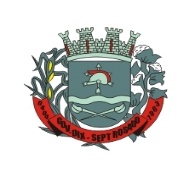 ESTADO DO RIO GRANDE DO NORTEPREFEITURA MUNICIPAL DE GOVERNADOR DIX-SEPT ROSADOSECRETARIA MUNICIPAL DE EDUCAÇÃORua Vicente Valentim do Vale, 406, centro CEP: 59.790-00 – CNPJ Nº 08.349.094/0001-10FONE: (084) 3328-3907- E-MAIL: educacao@prefeituradegovdixsept.rn.gov.brPROCESSO SELETIVO SIMPLIFICADO – EDITAL Nº001/2021RESULTADO DA ANÁLISE DOS RECURSOS - ETAPA DE ANÁLISE CURRICULARA Comissão do Processo Seletivo Simplificado, nomeada pela Portaria nº 002/2021, de 11 de fevereiro de 2021, da Secretaria Municipal de Educação, torna público O RESULTADO DA ANÁLISE DOS RECURSOS interpostos ao RESULTADO DA ANÁLISE CURRICULAR.Em reuniões realizadas nos dias 11 e 12 de março, após ampla discussão, a referida Comissão decidiu a respeito dos recursos interpostos, conforme especificado a seguir:Tendo em vista a quantidade significativa de recursos DEFERIDOS e objetivando continuar realizando um Processo Seletivo justo e transparente, a Comissão do Processo Seletivo decidiu reanalisar os títulos de todos os candidatos que tiveram as suas inscrições deferidas. Desta forma, será elaborado um novo Cronograma que será afixado nas dependências de todas as secretarias e entidades que possuem representantes na Comissão deste Processo Seletivo (Secretarias Municipais de Educação, Administração, Assistência Social, Juventude, Cultura e Desporto, Câmara Municipal, Sindicato dos Servidores Públicos Municipais, Conselho Municipal de Educação), bem como no Palácio Dix-Sept Rosado e divulgado no Diário Oficial dos Municípios do Rio Grande do Norte (www.diariomunicipal.com.br/femurn/), nas redes sociais e no site https://prefeituradegovdixsept.rn.gov.br/ da Prefeitura Municipal de Governador Dix-sept Rosado.Por fim, conforme consta no item 10. DAS DISPOSIÇÕES SOBRE OS RECURSOS, subitem 10.6., não caberá recurso em relação às decisões da Comissão do Processo Seletivo Simplificado.Governador Dix-Sept Rosado, 13 de março de 2020. COMISSÃO DO PROCESSO SELETIVO SIMPLIFICADOSecretaria Municipal de Educação:Isabela Carla Vale Rodrigues - PresidentaAdrielly Benigno de Moura- SuplenteSecretaria Municipal de Assistência Social:Ana Jéssica Alves Pio - TitularMarcos Aurélio de Morais Medeiros - SuplenteSecretaria Municipal de Administração:Jeoacaz Gomes Marques da Silveira - TitularJezrarias Gomes Marques da Silveira - SuplenteSecretaria Municipal de Juventude, Cultura e Desporto:Ramon Diego Martins de Melo - TitularReginaldo Claudino da Silva- SuplenteSindicato dos Servidores Públicos Municipais de Governador Dix-sept RosadoHudsmar Carlos de Oliveira - TitularEveraldo Alves de Morais - SuplenteConselho Municipal de Educação (CME)Abilene Freire Honorato Oliveira - TitularKaliane Kelle de Morais Silva - SuplenteCâmara Municipal de Governador Dix-sept RosadoEdvan Galdino da Silva Júnior - TitularLetícia Jéssica Freitas de Oliveira – SuplenteNº DE INSCRIÇÃONOME DO CANDIDATOASSUNTO DO RECURSORESULTADO0020ADEILTON DE PAIVAANÁLISE DE PONTUAÇÃOA COMISSÃO CONSTATOU QUE UM CERTIFICADO DE CURSO NA ÁREA DE EDUCAÇÃO INCLUSIVA NÃO HAVIA SIDO CONTABILIZADO. O CANDIDATO PASSOU DE 50 PARA 53 PONTOS.0133ANA CARLA DE OLIVEIRA TARGINOREVISÃO DE PONTUAÇÃOA COMISSÃO CONSTATOU QUE DOIS CERTIFICADOS DE CURSOS NA ÁREA DE EDUCAÇÃO INCLUSIVA NÃO HAVIAM SIDO CONTABILIZADOS. A CANDIDATA PASSOU DE 45 PARA 51 PONTOS.0085AMÉCIA NUNES DE MORAISREVISÃO DA PONTUAÇÃO DE  TÍTULOSA CANDITATA REQUEREU A CONTABILIZAÇÃO DE DOIS CURSOS DE 180h, NO ENTANTO, EM APENAS UM PARTICIPOU COMO CURSISTA, NOS DEMAIS CERTIFICADOS APRESENTADOS A SUA PARTICIPAÇÃO FOI COMO MONITORA OU FORMADORA, O QUE LEVOU A COMISSÃO A INDEFERIR O SEU RECURSO. A COMISSÃO CONSTATOU AINDA QUE HAVIAM SIDO CONTABILIZADOS DOIS CURSOS NA ÁREA DE EDUCAÇÃO INCLUSIVA, QUANDO NA VERDADE SÓ HAVIA UM CERTIFICADO. DESTA FORMA, A CANDIDATA PASSOU DE 41 PARA 38 PONTOS.0197CLAUDÉCIO ALMEIDA DOS SANTOSRECONTAGEM DE PONTOSO CANDIDATO REQUEREU QUE UM DETERMINADO CERTIFICADO FOSSE CONTABILIZADO COMO CURSO NA ÁREA DE EDUCAÇÃO INCLUSIVA, NO ENTANTO, O CURSO NÃO PODE SER CONSIDERADO COMO DA ÁREA EM QUESTÃO - RECURSO INDEFERIDO. O CANDIDATO PERMANECE COM 48 PONTOS.0163GEORGIA MARIA LOPES COSTAREVISÃO E RECONTAGEM DA PONTUAÇÃO NA PROVA DE TÍTULOSA COMISSÃO CONSTATOU QUE UM CERTIFICADO DE ESPECIALIZAÇÃO NÃO HAVIA SIDO CONTABILIZADO. A CANDIDATA PASSOU DE 43 PARA 51 PONTOS.0056GERUZA LUZIMAR DA SILVAANÁLISE DO RESULTADOA COMISSÃO CONSTATOU QUE DOIS CERTIFICADOS DE ESPECIALIZAÇÃO NÃO HAVIAM SIDO CONTABILIZADOS. A CANDIDATA PASSOU DE 32 PARA 48 PONTOS.0112KÁTIA DAYANA DE AVELINO AZEVEDORECONTAGEM DE PONTOSA CANDIDATA REQUEREU QUE UMA ESPECIALIZAÇÃO COM CARGA HORÁRIA DE 610h FOSSE CONTABILIZADA COMO DUAS ESPECIALIZAÇÕES - REQUERIMENTO INDEFERIDO. A COMISSÃO CONSTATOU QUE UM SEMESTRE DE PARTICIPAÇÃO EM PROJETOS DE EXTENSÃO, UM CURSO NA ÁREA DE EDUCAÇÃO INCLUSIVA E UM CURSO NA ÁREA DE TECNOLOGIAS DA INFORMAÇÃO E DA COMUNICAÇÃO NÃO HAVIAM SIDO CONTABILIZADOS. A CANDIDATA PASSOU DE 37 PARA 46 PONTOS.0118MARIA DALVA SOUZARECONTAGEM DA PONTUAÇÃO DOS TÍTULOSA COMISSÃO CONSTATOU QUE OS DOIS CERTIFICADOS DE CURSOS DE 180h FORAM CONTABILIZADOS COMO 16 PONTOS, AO INVÉS DE 08. A CANDIDATA PASSOU DE 57 PARA 51 PONTOS.0165MARIA LINHARES DANTAS MENDESRESULTADO DA ANÁLISE DE CURRÍCULOA CANDIDATA REQUEREU A PONTUAÇÃO DE CURSOS E EXPERIÊNCIA PROFISSIONAL, MAS NÃO APRESENTOU, NO ATO DA INSCRIÇÃO, OS DOCUMENTOS COMPROBATÓRIOS QUE JUSTIFICASSEM TAL CONTABILIZAÇÃO - RECURSO INDEFERIDO. A CANDIDATA PERMANECE COM 17 PONTOS. 0019KRÍSSIA KARINE DE OLIVEIRA MORAISREVISÃO DE PONTOSA CANDIDATA REQUEREU A PONTUAÇÃO DE CURSOS DE ESPECIALIZAÇÃO E CURSOS NA ÁREA DA EDUCAÇÃO, MAS NÃO APRESENTOU, NO ATO DA INSCRIÇÃO, OS DOCUMENTOS COMPROBATÓRIOS QUE JUSTIFICASSEM TAL CONTABILIZAÇÃO - RECURSO INDEFERIDO. A CANDIDATA PERMANECE COM 23 PONTOS.0191PAULA REJANY DA SILVA FERNANDESRECONTAGEM DE PONTOSA CANDIDATA REQUEREU RECONTAGEM DE PONTOS APONTANDO CERTIFICADO DE PIBID QUE ESTÁ CONTABILIZADO EM HORAS, NO ENTANTO, CONFORME EDITAL DO PROCESSO, A CONTABILIZAÇÃO É REALIZADA POR SEMESTRE - RECURSO INDEFERIDO. A CANDIDATA PERMANECE COM 52 PONTOS.0123VERA LÚCIA DE FREITAS SOUSARESULTADO DA ANÁLISE DO CURRÍCULOA COMISSÃO CONSTATOU QUE UM CERTIFICADO DE ESPECIALIZAÇÃO E UM CERTIFICADO DE CURSO NA ÁREA DE EDUCAÇÃO INCLUSIVA NÃO HAVIAM SIDO CONTABILIZADOS. A CANDIDATA PASSOU DE 48 PARA 59 PONTOS.